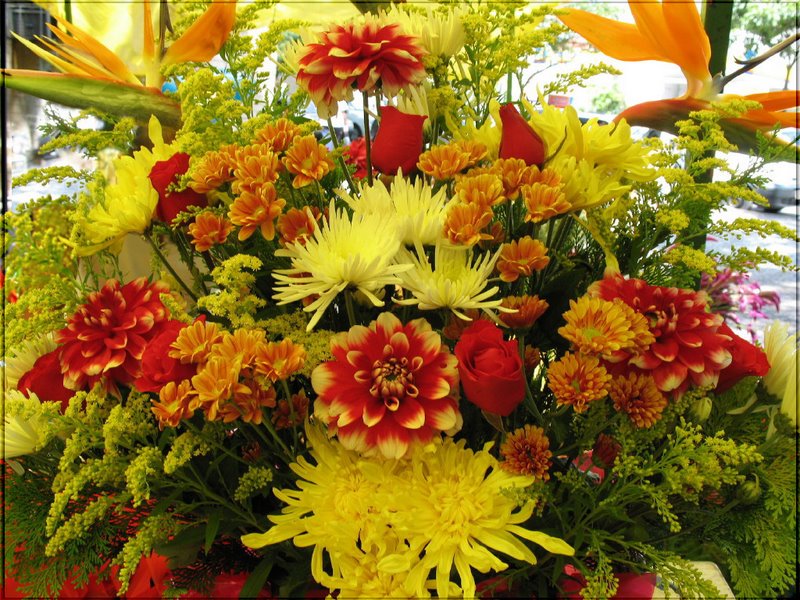 Октябрь желтою листвою, раскрасил ярко дни,
Мы пожелаем в День рожденья, их в памяти храни.
Пусть будет время разноцветным, и лёгок будет путь.
И жизнь пусть будет благодатной, а ты счастлив ой будь!

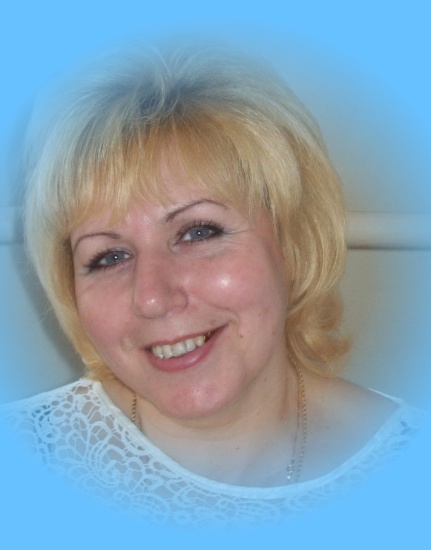 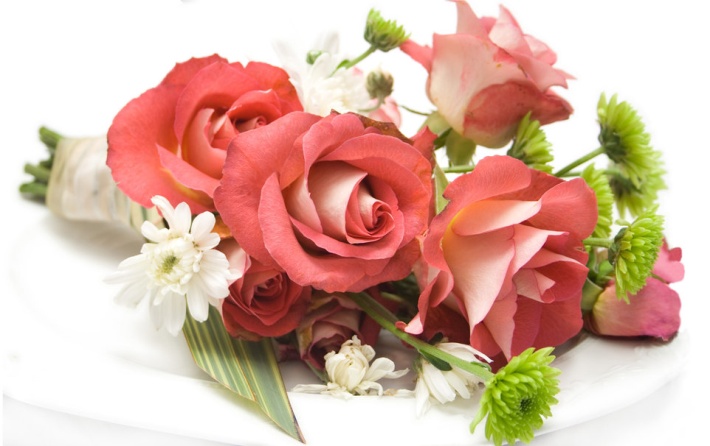 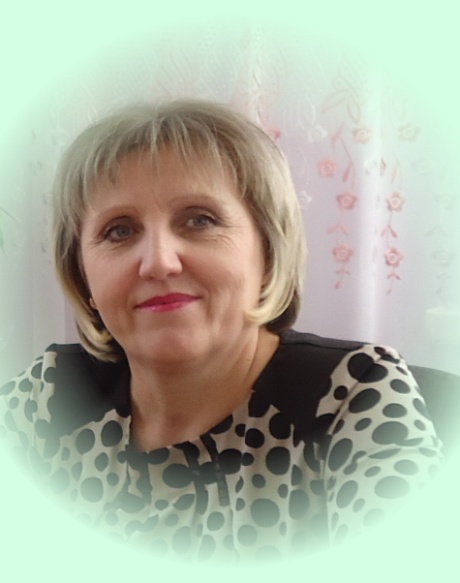 